Załącznik nr 1a do Informacji Ministra Spraw Wewnętrznych i Administracji z dnia 17 lipca 2023 r. o szczegółowych zasadach postępowania przy udzielaniu dotacji na realizację w 2024 r. zadań mających na celu ochronę, zachowanie i rozwój tożsamości kulturowej mniejszości narodowych i etnicznych oraz zachowanie i rozwój języka regionalnego, o których mowa w art. 18 ust. 2 pkt 1, 3-9 ustawy z dnia 6 stycznia 2005 r. o mniejszościach narodowych i etnicznych oraz o języku regionalnym (Dz. U. z 2017 r. poz. 823).OFERTA REALIZACJI ZADANIA PUBLICZNEGOPodstawowe informacje o złożonej ofercieDane oferenta(-ów)Opis zadaniaCharakterystyka oferentaKalkulacja przewidywanych kosztów realizacji zadania publicznegoInne informacjeOświadczeniaOświadczam(-my), że:Załączniki1. Organ administracji publicznej,do którego jest adresowana ofertaMinister Spraw Wewnętrznych i Administracji2. Rodzaj zadania publicznegoDziałalność na rzecz mniejszości narodowych i etnicznych oraz języka regionalnego3. Typ dotacjiDotacja celowa4. Mniejszość narodowa lub etniczna albo społeczność posługująca się językiem regionalnym, do której skierowane jest zadaniebiałoruska;czeska;litewska;niemiecka;ormiańska;rosyjska;słowacka;ukraińska;żydowska;karaimska;łemkowska;romska;tatarska;język regionalny.Ogólne przeznaczenie dotacjiimprezy artystyczne (koncerty, przeglądy, festiwale, festyny, konkursy muzyczne lub recytatorskie itp.)działalność zespołów artystycznych mniejszościwydawanie publikacji książkowychwydawanie czasopismwydawanie innego rodzaju wydawnictw (płyty, kasety, foldery, kalendarze)remontymediainne.Rodzaj ofertyOferta składana przez jeden podmiotOferta wspólna (składana przez co najmniej dwa podmioty)Nazwa oferenta IForma prawnaNumer w Krajowym Rejestrze Sądowym lub innej ewidencjiAdres siedzibyStrona wwwAdres do korespondencjiAdres e-mailNumer telefonuNumer rachunku bankowego, na który należy przekazać środki finansowe z udzielonej dotacjiNazwa oferenta IIForma prawnaNumer w Krajowym Rejestrze Sądowym lub innej ewidencjiAdres siedzibyStrona wwwAdres do korespondencjiAdres e-mailNumer telefonuNumer rachunku bankowego, na który należy przekazać środki finansowe z udzielonej dotacjiNazwa oferenta IIIForma prawnaNumer w Krajowym Rejestrze Sądowym lub innej ewidencjiAdres siedzibyStrona wwwAdres do korespondencjiAdres e-mailNumer telefonuNumer rachunku bankowego, na który należy przekazać środki finansowe z udzielonej dotacjiDane osoby/osób upoważnionej/-ych do składania wyjaśnień dotyczących oferty imię i nazwiskoDane osoby/osób upoważnionej/-ych do składania wyjaśnień dotyczących oferty numer telefonuDane osoby/osób upoważnionej/-ych do składania wyjaśnień dotyczących oferty adres poczty elektronicznej1. Tytuł zadania publicznego2. Termin realizacji zadania publicznegoData rozpoczęciaData zakończenia3. Opis zadania (należy wskazać i opisać: w jaki sposób oferta odpowiada na potrzeby mniejszości narodowej lub etnicznej lub społeczności posługującej się językiem regionalnym których dotyczy oferta, opisać zgodność planowanych działań z lokalnymi potrzebami mniejszości lub społeczności i specyfiką obszaru realizacji zadania lub miejsca zamieszkania jego odbiorców, miejsce realizacji zadania, grupę docelową, sposób rozwiązywania jej problemów/zaspokajania potrzeb, komplementarność z innymi działaniami podejmowanymi przez oferenta lub inne podmioty)3. Opis zadania (należy wskazać i opisać: w jaki sposób oferta odpowiada na potrzeby mniejszości narodowej lub etnicznej lub społeczności posługującej się językiem regionalnym których dotyczy oferta, opisać zgodność planowanych działań z lokalnymi potrzebami mniejszości lub społeczności i specyfiką obszaru realizacji zadania lub miejsca zamieszkania jego odbiorców, miejsce realizacji zadania, grupę docelową, sposób rozwiązywania jej problemów/zaspokajania potrzeb, komplementarność z innymi działaniami podejmowanymi przez oferenta lub inne podmioty)3. Opis zadania (należy wskazać i opisać: w jaki sposób oferta odpowiada na potrzeby mniejszości narodowej lub etnicznej lub społeczności posługującej się językiem regionalnym których dotyczy oferta, opisać zgodność planowanych działań z lokalnymi potrzebami mniejszości lub społeczności i specyfiką obszaru realizacji zadania lub miejsca zamieszkania jego odbiorców, miejsce realizacji zadania, grupę docelową, sposób rozwiązywania jej problemów/zaspokajania potrzeb, komplementarność z innymi działaniami podejmowanymi przez oferenta lub inne podmioty)3. Opis zadania (należy wskazać i opisać: w jaki sposób oferta odpowiada na potrzeby mniejszości narodowej lub etnicznej lub społeczności posługującej się językiem regionalnym których dotyczy oferta, opisać zgodność planowanych działań z lokalnymi potrzebami mniejszości lub społeczności i specyfiką obszaru realizacji zadania lub miejsca zamieszkania jego odbiorców, miejsce realizacji zadania, grupę docelową, sposób rozwiązywania jej problemów/zaspokajania potrzeb, komplementarność z innymi działaniami podejmowanymi przez oferenta lub inne podmioty)3. Opis zadania (należy wskazać i opisać: w jaki sposób oferta odpowiada na potrzeby mniejszości narodowej lub etnicznej lub społeczności posługującej się językiem regionalnym których dotyczy oferta, opisać zgodność planowanych działań z lokalnymi potrzebami mniejszości lub społeczności i specyfiką obszaru realizacji zadania lub miejsca zamieszkania jego odbiorców, miejsce realizacji zadania, grupę docelową, sposób rozwiązywania jej problemów/zaspokajania potrzeb, komplementarność z innymi działaniami podejmowanymi przez oferenta lub inne podmioty)SZCZEGÓŁOWY OPIS ZADANIASZCZEGÓŁOWY OPIS ZADANIASZCZEGÓŁOWY OPIS ZADANIASZCZEGÓŁOWY OPIS ZADANIASZCZEGÓŁOWY OPIS ZADANIASZCZEGÓŁOWY OPIS ZADANIAA. Dotacje celowe - Imprezy artystyczne (koncerty, przeglądy, festiwale, festyny, konkursy muzyczne lub recytatorskie itp.)A. Dotacje celowe - Imprezy artystyczne (koncerty, przeglądy, festiwale, festyny, konkursy muzyczne lub recytatorskie itp.)A. Dotacje celowe - Imprezy artystyczne (koncerty, przeglądy, festiwale, festyny, konkursy muzyczne lub recytatorskie itp.)A. Dotacje celowe - Imprezy artystyczne (koncerty, przeglądy, festiwale, festyny, konkursy muzyczne lub recytatorskie itp.)A. Dotacje celowe - Imprezy artystyczne (koncerty, przeglądy, festiwale, festyny, konkursy muzyczne lub recytatorskie itp.)A. Dotacje celowe - Imprezy artystyczne (koncerty, przeglądy, festiwale, festyny, konkursy muzyczne lub recytatorskie itp.)Ramowy program imprezyRamowy program imprezyRamowy program imprezyRamowy program imprezyRamowy program imprezySzacunkowa liczba wykonawców Szacunkowa liczba wykonawców Szacunkowa liczba wykonawców Szacunkowa liczba wykonawców Szacunkowa liczba wykonawców Szacunkowa liczba wykonawców reprezentujących mniejszość Szacunkowa liczba wykonawców reprezentujących mniejszość Szacunkowa liczba wykonawców reprezentujących mniejszość Szacunkowa liczba wykonawców reprezentujących mniejszość Szacunkowa liczba wykonawców reprezentujących mniejszość Dodatkowe informacje istotne dla oceny wniosku, w tym wskazanie na czym polega innowacyjność lub modyfikacje (zmiany w stosunku do dotychczasowego sposobu realizacji zadania w przypadku zadania cyklicznego) planowanej imprezy (wypełnić o ile zachodzi taka potrzeba)Dodatkowe informacje istotne dla oceny wniosku, w tym wskazanie na czym polega innowacyjność lub modyfikacje (zmiany w stosunku do dotychczasowego sposobu realizacji zadania w przypadku zadania cyklicznego) planowanej imprezy (wypełnić o ile zachodzi taka potrzeba)Dodatkowe informacje istotne dla oceny wniosku, w tym wskazanie na czym polega innowacyjność lub modyfikacje (zmiany w stosunku do dotychczasowego sposobu realizacji zadania w przypadku zadania cyklicznego) planowanej imprezy (wypełnić o ile zachodzi taka potrzeba)Dodatkowe informacje istotne dla oceny wniosku, w tym wskazanie na czym polega innowacyjność lub modyfikacje (zmiany w stosunku do dotychczasowego sposobu realizacji zadania w przypadku zadania cyklicznego) planowanej imprezy (wypełnić o ile zachodzi taka potrzeba)Dodatkowe informacje istotne dla oceny wniosku, w tym wskazanie na czym polega innowacyjność lub modyfikacje (zmiany w stosunku do dotychczasowego sposobu realizacji zadania w przypadku zadania cyklicznego) planowanej imprezy (wypełnić o ile zachodzi taka potrzeba)B. Dotacje celowe – Działalność zespołów artystycznych mniejszościB. Dotacje celowe – Działalność zespołów artystycznych mniejszościB. Dotacje celowe – Działalność zespołów artystycznych mniejszościB. Dotacje celowe – Działalność zespołów artystycznych mniejszościB. Dotacje celowe – Działalność zespołów artystycznych mniejszościB. Dotacje celowe – Działalność zespołów artystycznych mniejszościNazwa zespołu lub zespołów, których działalność ma być wsparta w ramach realizacji zadania Nazwa zespołu lub zespołów, których działalność ma być wsparta w ramach realizacji zadania Informacja o zespole lub zespołach, których działalność ma być wsparta w ramach realizacji zadania (w tym liczba członków, dotychczasowe osiągnięcia zespołu, charakter - np. młodzieżowy, dziecięcy itp.)Informacja o zespole lub zespołach, których działalność ma być wsparta w ramach realizacji zadania (w tym liczba członków, dotychczasowe osiągnięcia zespołu, charakter - np. młodzieżowy, dziecięcy itp.)Rodzaj wykonywanego przez zespół repertuaru ze szczególnym uwzględnieniem języka w jakim jest wykonywanyRodzaj wykonywanego przez zespół repertuaru ze szczególnym uwzględnieniem języka w jakim jest wykonywanyDodatkowe informacje istotne dla oceny wniosku w tym wskazanie na czym polega innowacyjność lub modyfikacje (zmiany w stosunku do dotychczasowego sposobu realizacji zadania w przypadku zadania cyklicznego) działalności zespołu(wypełnić o ile zachodzi taka potrzeba)Dodatkowe informacje istotne dla oceny wniosku w tym wskazanie na czym polega innowacyjność lub modyfikacje (zmiany w stosunku do dotychczasowego sposobu realizacji zadania w przypadku zadania cyklicznego) działalności zespołu(wypełnić o ile zachodzi taka potrzeba)C. Dotacje celowe - Wydawanie publikacji książkowychC. Dotacje celowe - Wydawanie publikacji książkowychC. Dotacje celowe - Wydawanie publikacji książkowychC. Dotacje celowe - Wydawanie publikacji książkowychC. Dotacje celowe - Wydawanie publikacji książkowychC. Dotacje celowe - Wydawanie publikacji książkowychInformacja o treści planowanej publikacjiNotka o autorze lub autorach wydawnictwaPlanowany nakład publikacjiPlanowana objętość publikacji (liczba i format stron, informacja czy wydawnictwo będzie czarno-białe czy kolorowe, ew. liczba stron kolorowych)Informacja o języku (lub językach), w którym publikacja ma się ukazaćInformacja o planowanym sposobie dystrybucji wydawnictwa (liczba egz. płatnych i bezpłatnych)Dodatkowe informacje istotne dla oceny wniosku w tym wskazanie na czym polega innowacyjność lub modyfikacje (zmiany w stosunku do dotychczasowego sposobu realizacji zadania w przypadku zadania cyklicznego) planowanej publikacji (wypełnić o ile zachodzi taka potrzeba)D. Dotacje celowe - Wydawanie czasopismD. Dotacje celowe - Wydawanie czasopismD. Dotacje celowe - Wydawanie czasopismD. Dotacje celowe - Wydawanie czasopismD. Dotacje celowe - Wydawanie czasopismD. Dotacje celowe - Wydawanie czasopismInformacja o problematyce, którą będzie podejmowało czasopismoInformacja o problematyce, którą będzie podejmowało czasopismoInformacja o problematyce, którą będzie podejmowało czasopismoInformacja o problematyce, którą będzie podejmowało czasopismoInformacja o planowanym nakładzie czasopismaInformacja o planowanym nakładzie czasopismaInformacja o planowanym nakładzie czasopismaInformacja o planowanym nakładzie czasopismaInformacja o planowanej objętości czasopisma (liczba i format stron, informacja czy wydawnictwo będzie czarno-białe czy kolorowe, ew. liczba stron kolorowych)Informacja o planowanej objętości czasopisma (liczba i format stron, informacja czy wydawnictwo będzie czarno-białe czy kolorowe, ew. liczba stron kolorowych)Informacja o planowanej objętości czasopisma (liczba i format stron, informacja czy wydawnictwo będzie czarno-białe czy kolorowe, ew. liczba stron kolorowych)Informacja o planowanej objętości czasopisma (liczba i format stron, informacja czy wydawnictwo będzie czarno-białe czy kolorowe, ew. liczba stron kolorowych)Informacja o planowanej liczbie numerów czasopisma wydanych w ramach realizacji zadania i częstotliwości jego ukazywania sięInformacja o planowanej liczbie numerów czasopisma wydanych w ramach realizacji zadania i częstotliwości jego ukazywania sięInformacja o planowanej liczbie numerów czasopisma wydanych w ramach realizacji zadania i częstotliwości jego ukazywania sięInformacja o planowanej liczbie numerów czasopisma wydanych w ramach realizacji zadania i częstotliwości jego ukazywania sięInformacja o języku (lub językach), w którym ma się ukazywać czasopismoInformacja o języku (lub językach), w którym ma się ukazywać czasopismoInformacja o języku (lub językach), w którym ma się ukazywać czasopismoInformacja o języku (lub językach), w którym ma się ukazywać czasopismoInformacja o planowanym sposobie dystrybucji czasopisma (liczba egz. płatnych i bezpłatnych)Informacja o planowanym sposobie dystrybucji czasopisma (liczba egz. płatnych i bezpłatnych)Informacja o planowanym sposobie dystrybucji czasopisma (liczba egz. płatnych i bezpłatnych)Informacja o planowanym sposobie dystrybucji czasopisma (liczba egz. płatnych i bezpłatnych)Dodatkowe informacje istotne dla oceny wniosku w tym wskazanie na czym polega innowacyjność lub modyfikacje (zmiany w stosunku do dotychczasowego sposobu realizacji zadania w przypadku zadania cyklicznego) planowanego czasopisma (wypełnić o ile zachodzi taka potrzeba)Dodatkowe informacje istotne dla oceny wniosku w tym wskazanie na czym polega innowacyjność lub modyfikacje (zmiany w stosunku do dotychczasowego sposobu realizacji zadania w przypadku zadania cyklicznego) planowanego czasopisma (wypełnić o ile zachodzi taka potrzeba)Dodatkowe informacje istotne dla oceny wniosku w tym wskazanie na czym polega innowacyjność lub modyfikacje (zmiany w stosunku do dotychczasowego sposobu realizacji zadania w przypadku zadania cyklicznego) planowanego czasopisma (wypełnić o ile zachodzi taka potrzeba)Dodatkowe informacje istotne dla oceny wniosku w tym wskazanie na czym polega innowacyjność lub modyfikacje (zmiany w stosunku do dotychczasowego sposobu realizacji zadania w przypadku zadania cyklicznego) planowanego czasopisma (wypełnić o ile zachodzi taka potrzeba)E. Dotacje celowe - Wydawanie innego rodzaju wydawnictw (płyty, kasety, foldery, kalendarze)E. Dotacje celowe - Wydawanie innego rodzaju wydawnictw (płyty, kasety, foldery, kalendarze)E. Dotacje celowe - Wydawanie innego rodzaju wydawnictw (płyty, kasety, foldery, kalendarze)E. Dotacje celowe - Wydawanie innego rodzaju wydawnictw (płyty, kasety, foldery, kalendarze)E. Dotacje celowe - Wydawanie innego rodzaju wydawnictw (płyty, kasety, foldery, kalendarze)E. Dotacje celowe - Wydawanie innego rodzaju wydawnictw (płyty, kasety, foldery, kalendarze)Informacja o planowanym nakładzieInformacja o planowanym nakładzieInformacja o planowanym nakładzieInformacja o planowanym nakładzieInformacja o planowanym nakładzieInformacja o zawartości publikacjiInformacja o zawartości publikacjiInformacja o zawartości publikacjiInformacja o zawartości publikacjiInformacja o zawartości publikacjiInformacja o wykonawcy lub wykonawcach (w przypadku wydawnictw muzycznych)Informacja o wykonawcy lub wykonawcach (w przypadku wydawnictw muzycznych)Informacja o wykonawcy lub wykonawcach (w przypadku wydawnictw muzycznych)Informacja o wykonawcy lub wykonawcach (w przypadku wydawnictw muzycznych)Informacja o wykonawcy lub wykonawcach (w przypadku wydawnictw muzycznych)Informacja o planowanym sposobie dystrybucji wydawnictwa (liczba egz. płatnych i bezpłatnych)Informacja o planowanym sposobie dystrybucji wydawnictwa (liczba egz. płatnych i bezpłatnych)Informacja o planowanym sposobie dystrybucji wydawnictwa (liczba egz. płatnych i bezpłatnych)Informacja o planowanym sposobie dystrybucji wydawnictwa (liczba egz. płatnych i bezpłatnych)Informacja o planowanym sposobie dystrybucji wydawnictwa (liczba egz. płatnych i bezpłatnych)Dodatkowe informacje istotne dla oceny wniosku w tym wskazanie na czym polega innowacyjność lub modyfikacje (zmiany w stosunku do dotychczasowego sposobu realizacji zadania w przypadku zadania cyklicznego) planowanego wydawnictwa(wypełnić o ile zachodzi taka potrzeba)Dodatkowe informacje istotne dla oceny wniosku w tym wskazanie na czym polega innowacyjność lub modyfikacje (zmiany w stosunku do dotychczasowego sposobu realizacji zadania w przypadku zadania cyklicznego) planowanego wydawnictwa(wypełnić o ile zachodzi taka potrzeba)Dodatkowe informacje istotne dla oceny wniosku w tym wskazanie na czym polega innowacyjność lub modyfikacje (zmiany w stosunku do dotychczasowego sposobu realizacji zadania w przypadku zadania cyklicznego) planowanego wydawnictwa(wypełnić o ile zachodzi taka potrzeba)Dodatkowe informacje istotne dla oceny wniosku w tym wskazanie na czym polega innowacyjność lub modyfikacje (zmiany w stosunku do dotychczasowego sposobu realizacji zadania w przypadku zadania cyklicznego) planowanego wydawnictwa(wypełnić o ile zachodzi taka potrzeba)Dodatkowe informacje istotne dla oceny wniosku w tym wskazanie na czym polega innowacyjność lub modyfikacje (zmiany w stosunku do dotychczasowego sposobu realizacji zadania w przypadku zadania cyklicznego) planowanego wydawnictwa(wypełnić o ile zachodzi taka potrzeba)F. Dotacje celowe - remontyF. Dotacje celowe - remontyF. Dotacje celowe - remontyF. Dotacje celowe - remontyF. Dotacje celowe - remontyF. Dotacje celowe - remontyInformacja o obiekcie, którego ma dotyczyć zadanieInformacja o obiekcie, którego ma dotyczyć zadanieInformacja o obiekcie, którego ma dotyczyć zadanieInformacja o obiekcie, którego ma dotyczyć zadanieInformacja o obiekcie, którego ma dotyczyć zadanieInformacja o tym, w jaki sposób wyremontowany obiekt będzie użytkowany po zrealizowaniu zadaniaInformacja o tym, w jaki sposób wyremontowany obiekt będzie użytkowany po zrealizowaniu zadaniaInformacja o tym, w jaki sposób wyremontowany obiekt będzie użytkowany po zrealizowaniu zadaniaInformacja o tym, w jaki sposób wyremontowany obiekt będzie użytkowany po zrealizowaniu zadaniaInformacja o tym, w jaki sposób wyremontowany obiekt będzie użytkowany po zrealizowaniu zadaniaDodatkowe informacje istotne dla oceny wniosku w tym odniesienie do kryterium innowacyjności/modyfikacji (wypełnić o ile zachodzi taka potrzeba)Dodatkowe informacje istotne dla oceny wniosku w tym odniesienie do kryterium innowacyjności/modyfikacji (wypełnić o ile zachodzi taka potrzeba)Dodatkowe informacje istotne dla oceny wniosku w tym odniesienie do kryterium innowacyjności/modyfikacji (wypełnić o ile zachodzi taka potrzeba)Dodatkowe informacje istotne dla oceny wniosku w tym odniesienie do kryterium innowacyjności/modyfikacji (wypełnić o ile zachodzi taka potrzeba)Dodatkowe informacje istotne dla oceny wniosku w tym odniesienie do kryterium innowacyjności/modyfikacji (wypełnić o ile zachodzi taka potrzeba)G. Dotacje celowe - MediaG. Dotacje celowe - MediaG. Dotacje celowe - MediaG. Dotacje celowe - MediaG. Dotacje celowe - MediaG. Dotacje celowe - MediaInformacja o tematyce planowanych audycjiInformacja o tematyce planowanych audycjiInformacja o tematyce planowanych audycjiInformacja o stacji radiowej lub telewizyjnej, na falach której mają być emitowane audycje, gwarantujące właściwą realizację zadania (m.in. posiadanie koncesji)Informacja o stacji radiowej lub telewizyjnej, na falach której mają być emitowane audycje, gwarantujące właściwą realizację zadania (m.in. posiadanie koncesji)Informacja o stacji radiowej lub telewizyjnej, na falach której mają być emitowane audycje, gwarantujące właściwą realizację zadania (m.in. posiadanie koncesji)Informacja o języku, w którym mają być emitowane audycjeInformacja o języku, w którym mają być emitowane audycjeInformacja o języku, w którym mają być emitowane audycjeInformacja o liczbie planowanych audycji, zakładanych dniach i godzinach emisji, planowanej regularności (np. raz w tygodniu, dwa razy w miesiącu) i ich czasie trwaniaInformacja o liczbie planowanych audycji, zakładanych dniach i godzinach emisji, planowanej regularności (np. raz w tygodniu, dwa razy w miesiącu) i ich czasie trwaniaInformacja o liczbie planowanych audycji, zakładanych dniach i godzinach emisji, planowanej regularności (np. raz w tygodniu, dwa razy w miesiącu) i ich czasie trwaniaInformacja o możliwościach realizatorskich oferenta (np. profesjonalny sprzęt), w tym czy zespół mający redagować audycje składa się z przedstawicieli mniejszości narodowej, etnicznej albo społeczności posługującej się językiem regionalnym, która jest adresatem audycji Informacja o możliwościach realizatorskich oferenta (np. profesjonalny sprzęt), w tym czy zespół mający redagować audycje składa się z przedstawicieli mniejszości narodowej, etnicznej albo społeczności posługującej się językiem regionalnym, która jest adresatem audycji Informacja o możliwościach realizatorskich oferenta (np. profesjonalny sprzęt), w tym czy zespół mający redagować audycje składa się z przedstawicieli mniejszości narodowej, etnicznej albo społeczności posługującej się językiem regionalnym, która jest adresatem audycji Dodatkowe informacje istotne dla oceny wniosku w tym wskazanie na czym polega innowacyjność lub modyfikacje (zmiany w stosunku do dotychczasowego sposobu realizacji zadania w przypadku zadania cyklicznego) planowanych audycji (wypełnić o ile zachodzi taka potrzeba)Dodatkowe informacje istotne dla oceny wniosku w tym wskazanie na czym polega innowacyjność lub modyfikacje (zmiany w stosunku do dotychczasowego sposobu realizacji zadania w przypadku zadania cyklicznego) planowanych audycji (wypełnić o ile zachodzi taka potrzeba)Dodatkowe informacje istotne dla oceny wniosku w tym wskazanie na czym polega innowacyjność lub modyfikacje (zmiany w stosunku do dotychczasowego sposobu realizacji zadania w przypadku zadania cyklicznego) planowanych audycji (wypełnić o ile zachodzi taka potrzeba)H. Dotacje celowe – InneH. Dotacje celowe – InneH. Dotacje celowe – InneH. Dotacje celowe – InneH. Dotacje celowe – InneH. Dotacje celowe – InneInformacja na czym ma polegać zadanie, w jaki sposób będzie przebiegała jego realizacja oraz jakie ma ono znaczenie dla zachowania i rozwoju tożsamości kulturowej mniejszości narodowych i etnicznych lub dla zachowania i rozwoju języka regionalnegoInformacja na czym ma polegać zadanie, w jaki sposób będzie przebiegała jego realizacja oraz jakie ma ono znaczenie dla zachowania i rozwoju tożsamości kulturowej mniejszości narodowych i etnicznych lub dla zachowania i rozwoju języka regionalnegoInformacja na czym ma polegać zadanie, w jaki sposób będzie przebiegała jego realizacja oraz jakie ma ono znaczenie dla zachowania i rozwoju tożsamości kulturowej mniejszości narodowych i etnicznych lub dla zachowania i rozwoju języka regionalnegoDodatkowe informacje istotne dla oceny wniosku w tym odniesienie do kryterium innowacyjności/modyfikacji (wypełnić o ile zachodzi taka potrzeba)Dodatkowe informacje istotne dla oceny wniosku w tym odniesienie do kryterium innowacyjności/modyfikacji (wypełnić o ile zachodzi taka potrzeba)Dodatkowe informacje istotne dla oceny wniosku w tym odniesienie do kryterium innowacyjności/modyfikacji (wypełnić o ile zachodzi taka potrzeba)4. Plan i harmonogram działań (należy wymienić i opisać w porządku logicznym wszystkie planowane w ofercie działania oraz określić ich uczestników i miejsce ich realizacji)4. Plan i harmonogram działań (należy wymienić i opisać w porządku logicznym wszystkie planowane w ofercie działania oraz określić ich uczestników i miejsce ich realizacji)4. Plan i harmonogram działań (należy wymienić i opisać w porządku logicznym wszystkie planowane w ofercie działania oraz określić ich uczestników i miejsce ich realizacji)4. Plan i harmonogram działań (należy wymienić i opisać w porządku logicznym wszystkie planowane w ofercie działania oraz określić ich uczestników i miejsce ich realizacji)4. Plan i harmonogram działań (należy wymienić i opisać w porządku logicznym wszystkie planowane w ofercie działania oraz określić ich uczestników i miejsce ich realizacji)4. Plan i harmonogram działań (należy wymienić i opisać w porządku logicznym wszystkie planowane w ofercie działania oraz określić ich uczestników i miejsce ich realizacji)4. Plan i harmonogram działań (należy wymienić i opisać w porządku logicznym wszystkie planowane w ofercie działania oraz określić ich uczestników i miejsce ich realizacji)4. Plan i harmonogram działań (należy wymienić i opisać w porządku logicznym wszystkie planowane w ofercie działania oraz określić ich uczestników i miejsce ich realizacji)4. Plan i harmonogram działań (należy wymienić i opisać w porządku logicznym wszystkie planowane w ofercie działania oraz określić ich uczestników i miejsce ich realizacji)4. Plan i harmonogram działań (należy wymienić i opisać w porządku logicznym wszystkie planowane w ofercie działania oraz określić ich uczestników i miejsce ich realizacji)Lp.Nazwa działaniaOpisOpisGrupa docelowa, w tym charakterystyka ostatecznych odbiorców, liczba odbiorcówGrupa docelowa, w tym charakterystyka ostatecznych odbiorców, liczba odbiorcówGrupa docelowa, w tym charakterystyka ostatecznych odbiorców, liczba odbiorcówPlanowany termin realizacji(określony w sposób dd-mm-rrrr – dd-mm-rrrr)>Zakres działania realizowany przez podmiot niebędący stroną umowyNależy wpisać zakres działania w przypadku gdy jakieś działanie lub jego część będzie podzlecone partnerowi lub podwykonawcy.Zakres działania realizowany przez podmiot niebędący stroną umowyNależy wpisać zakres działania w przypadku gdy jakieś działanie lub jego część będzie podzlecone partnerowi lub podwykonawcy.Grupa docelowa: Grupa docelowa: Grupa docelowa: Charakterystyka ostatecznych odbiorców: Charakterystyka ostatecznych odbiorców: Charakterystyka ostatecznych odbiorców: Liczba odbiorców: Liczba odbiorców: Liczba odbiorców: Opis zakładanych rezultatów realizacji zadania publicznegoOpis zakładanych rezultatów realizacji zadania publicznegoOpis zakładanych rezultatów realizacji zadania publicznegoOpis zakładanych rezultatów realizacji zadania publicznegoOpis zakładanych rezultatów realizacji zadania publicznegoOpis zakładanych rezultatów realizacji zadania publicznegoOpis zakładanych rezultatów realizacji zadania publicznegoOpis zakładanych rezultatów realizacji zadania publicznegoOpis zakładanych rezultatów realizacji zadania publicznegoOpis zakładanych rezultatów realizacji zadania publicznegoCo będzie bezpośrednim efektem (materialne „produkty” lub „usługi” zrealizowane na rzecz uczestników zadania) realizacji oferty?Co będzie bezpośrednim efektem (materialne „produkty” lub „usługi” zrealizowane na rzecz uczestników zadania) realizacji oferty?Co będzie bezpośrednim efektem (materialne „produkty” lub „usługi” zrealizowane na rzecz uczestników zadania) realizacji oferty?Co będzie bezpośrednim efektem (materialne „produkty” lub „usługi” zrealizowane na rzecz uczestników zadania) realizacji oferty?Co będzie bezpośrednim efektem (materialne „produkty” lub „usługi” zrealizowane na rzecz uczestników zadania) realizacji oferty?Jaka zmiana społeczna zostanie osiągnięta poprzez realizację zadania?Jaka zmiana społeczna zostanie osiągnięta poprzez realizację zadania?Jaka zmiana społeczna zostanie osiągnięta poprzez realizację zadania?Jaka zmiana społeczna zostanie osiągnięta poprzez realizację zadania?Jaka zmiana społeczna zostanie osiągnięta poprzez realizację zadania?Czy przewidywane jest wykorzystanie rezultatów osiągniętych w trakcie realizacji oferty w dalszych działaniach oferenta? – trwałość rezultatów zadania)Czy przewidywane jest wykorzystanie rezultatów osiągniętych w trakcie realizacji oferty w dalszych działaniach oferenta? – trwałość rezultatów zadania)Czy przewidywane jest wykorzystanie rezultatów osiągniętych w trakcie realizacji oferty w dalszych działaniach oferenta? – trwałość rezultatów zadania)Czy przewidywane jest wykorzystanie rezultatów osiągniętych w trakcie realizacji oferty w dalszych działaniach oferenta? – trwałość rezultatów zadania)Czy przewidywane jest wykorzystanie rezultatów osiągniętych w trakcie realizacji oferty w dalszych działaniach oferenta? – trwałość rezultatów zadania)6. Dodatkowe informacje dotyczące rezultatów realizacji zadania publicznego(zakładane rezultaty, szczególnie ilościowe, muszą wynikać bezpośrednio z Planu i harmonogramu)6. Dodatkowe informacje dotyczące rezultatów realizacji zadania publicznego(zakładane rezultaty, szczególnie ilościowe, muszą wynikać bezpośrednio z Planu i harmonogramu)6. Dodatkowe informacje dotyczące rezultatów realizacji zadania publicznego(zakładane rezultaty, szczególnie ilościowe, muszą wynikać bezpośrednio z Planu i harmonogramu)6. Dodatkowe informacje dotyczące rezultatów realizacji zadania publicznego(zakładane rezultaty, szczególnie ilościowe, muszą wynikać bezpośrednio z Planu i harmonogramu)6. Dodatkowe informacje dotyczące rezultatów realizacji zadania publicznego(zakładane rezultaty, szczególnie ilościowe, muszą wynikać bezpośrednio z Planu i harmonogramu)6. Dodatkowe informacje dotyczące rezultatów realizacji zadania publicznego(zakładane rezultaty, szczególnie ilościowe, muszą wynikać bezpośrednio z Planu i harmonogramu)6. Dodatkowe informacje dotyczące rezultatów realizacji zadania publicznego(zakładane rezultaty, szczególnie ilościowe, muszą wynikać bezpośrednio z Planu i harmonogramu)6. Dodatkowe informacje dotyczące rezultatów realizacji zadania publicznego(zakładane rezultaty, szczególnie ilościowe, muszą wynikać bezpośrednio z Planu i harmonogramu)6. Dodatkowe informacje dotyczące rezultatów realizacji zadania publicznego(zakładane rezultaty, szczególnie ilościowe, muszą wynikać bezpośrednio z Planu i harmonogramu)6. Dodatkowe informacje dotyczące rezultatów realizacji zadania publicznego(zakładane rezultaty, szczególnie ilościowe, muszą wynikać bezpośrednio z Planu i harmonogramu)Nazwa rezultatuNazwa rezultatuNazwa rezultatuRodzaj rezultatu (czy jest to rezultat „miękki” czy rezultat „twardy”)Rodzaj rezultatu (czy jest to rezultat „miękki” czy rezultat „twardy”)Rodzaj rezultatu (czy jest to rezultat „miękki” czy rezultat „twardy”)Planowany poziom osiągnięcia rezultatów (wartość docelowa)(w tym szacowana liczba odbiorców zadania, w szczególności liczba osób należących do mniejszości narodowych i etnicznych albo posługujących się językiem regionalnym, do których skierowane jest zadanie)Planowany poziom osiągnięcia rezultatów (wartość docelowa)(w tym szacowana liczba odbiorców zadania, w szczególności liczba osób należących do mniejszości narodowych i etnicznych albo posługujących się językiem regionalnym, do których skierowane jest zadanie)Planowany poziom osiągnięcia rezultatów (wartość docelowa)(w tym szacowana liczba odbiorców zadania, w szczególności liczba osób należących do mniejszości narodowych i etnicznych albo posługujących się językiem regionalnym, do których skierowane jest zadanie)Sposób monitorowania rezultatów / źródło informacji o osiągnięciu wskaźnika(np. listy obecności, dokumentacja fotograficzna, ankieta pre i post)Informacja o wcześniejszej działalności oferenta, w szczególności w zakresie, którego dotyczy zadanie publiczne (należy wskazać projekty realizowane ze środków publicznych w roku bieżącym oraz roku poprzedzającym składaną ofertę, z podaniem źródeł finansowania)Informacja o wcześniejszej działalności oferenta, w szczególności w zakresie, którego dotyczy zadanie publiczne (należy wskazać projekty realizowane ze środków publicznych w roku bieżącym oraz roku poprzedzającym składaną ofertę, z podaniem źródeł finansowania)2. Zasoby kadrowe, rzeczowe i finansowe oferenta, które będą wykorzystane do realizacji zadania (w przypadku zasobów kadrowych należy wskazać kwalifikacje osób zaangażowanych w realizację zadania publicznego, zarówno osób, których praca na rzecz projektu będzie finansowana, jak i kwalifikacje wolontariuszy).Przez kwalifikacje osób mających realizować zadanie należy rozumieć wykształcenie, doświadczenie lub zdolności, którymi dysponują osoby mające realizować zadanie. W ofercie nie należy podawać imion i nazwisk osób – wystarczające jest wskazanie kwalifikacji, którymi te osoby dysponują.2. Zasoby kadrowe, rzeczowe i finansowe oferenta, które będą wykorzystane do realizacji zadania (w przypadku zasobów kadrowych należy wskazać kwalifikacje osób zaangażowanych w realizację zadania publicznego, zarówno osób, których praca na rzecz projektu będzie finansowana, jak i kwalifikacje wolontariuszy).Przez kwalifikacje osób mających realizować zadanie należy rozumieć wykształcenie, doświadczenie lub zdolności, którymi dysponują osoby mające realizować zadanie. W ofercie nie należy podawać imion i nazwisk osób – wystarczające jest wskazanie kwalifikacji, którymi te osoby dysponują.Przy realizacji zadania nie zostaną wykorzystane zasoby kadrowe, rzeczowe lub finansowezostaną wykorzystane zasoby kadrowe, rzeczowe lub finansoweV.A Zestawienie kosztów realizacji zadania(w sekcji V-A należy skalkulować i zamieścić wszystkie koszty realizacji zadania niezależnie od źródła finansowania wskazanego w sekcji V-B)Kwoty podane w kosztorysie są kwotami:nettobruttoV.A Zestawienie kosztów realizacji zadania(w sekcji V-A należy skalkulować i zamieścić wszystkie koszty realizacji zadania niezależnie od źródła finansowania wskazanego w sekcji V-B)Kwoty podane w kosztorysie są kwotami:nettobruttoV.A Zestawienie kosztów realizacji zadania(w sekcji V-A należy skalkulować i zamieścić wszystkie koszty realizacji zadania niezależnie od źródła finansowania wskazanego w sekcji V-B)Kwoty podane w kosztorysie są kwotami:nettobruttoV.A Zestawienie kosztów realizacji zadania(w sekcji V-A należy skalkulować i zamieścić wszystkie koszty realizacji zadania niezależnie od źródła finansowania wskazanego w sekcji V-B)Kwoty podane w kosztorysie są kwotami:nettobruttoV.A Zestawienie kosztów realizacji zadania(w sekcji V-A należy skalkulować i zamieścić wszystkie koszty realizacji zadania niezależnie od źródła finansowania wskazanego w sekcji V-B)Kwoty podane w kosztorysie są kwotami:nettobruttoV.A Zestawienie kosztów realizacji zadania(w sekcji V-A należy skalkulować i zamieścić wszystkie koszty realizacji zadania niezależnie od źródła finansowania wskazanego w sekcji V-B)Kwoty podane w kosztorysie są kwotami:nettobruttoV.A Zestawienie kosztów realizacji zadania(w sekcji V-A należy skalkulować i zamieścić wszystkie koszty realizacji zadania niezależnie od źródła finansowania wskazanego w sekcji V-B)Kwoty podane w kosztorysie są kwotami:nettobruttoV.A Zestawienie kosztów realizacji zadania(w sekcji V-A należy skalkulować i zamieścić wszystkie koszty realizacji zadania niezależnie od źródła finansowania wskazanego w sekcji V-B)Kwoty podane w kosztorysie są kwotami:nettobruttoV.A Zestawienie kosztów realizacji zadania(w sekcji V-A należy skalkulować i zamieścić wszystkie koszty realizacji zadania niezależnie od źródła finansowania wskazanego w sekcji V-B)Kwoty podane w kosztorysie są kwotami:nettobruttoV.A Zestawienie kosztów realizacji zadania(w sekcji V-A należy skalkulować i zamieścić wszystkie koszty realizacji zadania niezależnie od źródła finansowania wskazanego w sekcji V-B)Kwoty podane w kosztorysie są kwotami:nettobruttoV.A Zestawienie kosztów realizacji zadania(w sekcji V-A należy skalkulować i zamieścić wszystkie koszty realizacji zadania niezależnie od źródła finansowania wskazanego w sekcji V-B)Kwoty podane w kosztorysie są kwotami:nettobruttoV.A Zestawienie kosztów realizacji zadania(w sekcji V-A należy skalkulować i zamieścić wszystkie koszty realizacji zadania niezależnie od źródła finansowania wskazanego w sekcji V-B)Kwoty podane w kosztorysie są kwotami:nettobruttoV.A Zestawienie kosztów realizacji zadania(w sekcji V-A należy skalkulować i zamieścić wszystkie koszty realizacji zadania niezależnie od źródła finansowania wskazanego w sekcji V-B)Kwoty podane w kosztorysie są kwotami:nettobruttoPlanowane raty dotacji (w zł)Planowane raty dotacji (w zł)Proponowane daty płatnościProponowane daty płatnościPlanowane raty dotacji (w zł)Planowane raty dotacji (w zł)Proponowane kwotyProponowane kwotyLp.Rodzaj kosztuRodzaj kosztuRodzaj miaryRodzaj miaryKoszt jednostkowy [PLN]Liczba jednostekLiczba jednostekWartość [PLN]Wartość [PLN]Wartość [PLN]Wartość [PLN]Wartość [PLN]Wartość [PLN]Wartość [PLN]Wartość [PLN]Wartość [PLN]Wartość [PLN]Lp.Rodzaj kosztuRodzaj kosztuRodzaj miaryRodzaj miaryKoszt jednostkowy [PLN]Liczba jednostekLiczba jednostekzdotacji (w zł)z wkładu finansowego  (w zł)/z przychodów przewidywanych w związku z realizacją zadania(w zł)z wkładu finansowego  (w zł)/z przychodów przewidywanych w związku z realizacją zadania(w zł)RazemRazemI.  Kategoria: Koszty realizacji działań  Kategoria: Koszty realizacji działań  Kategoria: Koszty realizacji działań  Kategoria: Koszty realizacji działań  Kategoria: Koszty realizacji działań  Kategoria: Koszty realizacji działań  Kategoria: Koszty realizacji działań  Kategoria: Koszty realizacji działań  Kategoria: Koszty realizacji działań  Kategoria: Koszty realizacji działań  Kategoria: Koszty realizacji działań  Kategoria: Koszty realizacji działańI.1.Nazwa działania Nazwa działania I.1.1.Koszt 1Koszt 1I.1.2.Koszt 2Koszt 2I.1.3Koszt 3Koszt 3I.2.Nazwa działania 2Nazwa działania 2I.2.1.Koszt 1Koszt 1Suma kosztów realizacji działańSuma kosztów realizacji działańSuma kosztów realizacji działańSuma kosztów realizacji działańSuma kosztów realizacji działańSuma kosztów realizacji działańSuma kosztów realizacji działańSuma kosztów realizacji działańII.Kategoria: Koszty administracyjneKategoria: Koszty administracyjneKategoria: Koszty administracyjneKategoria: Koszty administracyjneKategoria: Koszty administracyjneKategoria: Koszty administracyjneKategoria: Koszty administracyjneKategoria: Koszty administracyjneKategoria: Koszty administracyjneKategoria: Koszty administracyjneKategoria: Koszty administracyjneKategoria: Koszty administracyjneII.1.Koszt 1Koszt 1II.2.Koszt 2Koszt 2Suma kosztów administracyjnychSuma kosztów administracyjnychSuma kosztów administracyjnychSuma kosztów administracyjnychSuma kosztów administracyjnychSuma kosztów administracyjnychSuma kosztów administracyjnychSuma kosztów administracyjnychSuma wszystkich kosztów realizacji zadaniaSuma wszystkich kosztów realizacji zadaniaSuma wszystkich kosztów realizacji zadaniaSuma wszystkich kosztów realizacji zadaniaSuma wszystkich kosztów realizacji zadaniaSuma wszystkich kosztów realizacji zadaniaSuma wszystkich kosztów realizacji zadaniaSuma wszystkich kosztów realizacji zadaniaV.B Źródła finansowania kosztów realizacji zadaniaV.B Źródła finansowania kosztów realizacji zadaniaV.B Źródła finansowania kosztów realizacji zadaniaV.B Źródła finansowania kosztów realizacji zadaniaLp.Źródło finansowania kosztów realizacji zadaniaWartość [PLN]Udział [%]1.Suma wszystkich kosztów realizacji zadania100,002.Planowana dotacja w ramach niniejszej oferty3.Wkład  finansowy4.Przychody przewidywane w związku z realizacją zadaniaV.C Podział kosztów realizacji zadania pomiędzy oferentówV.C Podział kosztów realizacji zadania pomiędzy oferentówV.C Podział kosztów realizacji zadania pomiędzy oferentówLp.Źródło finansowania kosztów realizacji zadaniaWartość [PLN]1.Oferent 12.Oferent 23.Oferent 3Suma wszystkich kosztów realizacji zadaniaSuma wszystkich kosztów realizacji zadaniaDeklaracja o zamiarze odpłatnego lub nieodpłatnego wykonania zadania publicznego.     Zadanie będzie wykonywane odpłatnie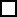 Zadanie będzie wykonywane nieodpłatnieSposób reprezentacji OferentówInne działania, które mogą mieć znaczenie przy ocenie oferty, w tym odnoszące się do kalkulacji przewidywanych kosztów oraz oświadczeń zawartych w części VII (obowiązkowe szczegółowe wyjaśnienie w przypadku, gdy Oferent w cz. V zestawienie kosztów realizacji zadania wskazał, iż kwoty wskazane w kosztorysie są częściowo kwotami netto, a częściowo kwotami brutto).1Czy Oferent prowadzi działalność gospodarczą?  Tak  Nie2Czy w przypadku realizowania zadania publicznego w obiekcie, w którym Oferent prowadzi działalność gospodarczą, Oferent w klarowny sposób zapewni rozdzielność finansowo-księgową kosztów ponoszonych na realizację dofinansowanego zadania od kosztów ponoszonych w związku z prowadzoną działalnością gospodarczą?  Tak  Nie3Dane zawarte w części II niniejszej oferty są zgodne z Krajowym Rejestrem Sądowym lub właściwą ewidencją.  Tak  Nie4Wszystkie informacje podane w ofercie oraz załącznikach są zgodne z aktualnym stanem prawnym i faktycznym.  Tak  Nie5Oferent jest w stanie likwidacji albo upadłości.  Tak  Nie6Oferent, w związku z przetwarzaniem danych osobowych w ramach udziału w naborze ofert na realizację zadania publicznego, zobowiązuje się do stosowania i przestrzegania przepisów Rozporządzenia Parlamentu Europejskiego i Rady (UE) 2016/679 z dnia 27 kwietnia 2016 r. w sprawie ochrony osób fizycznych w związku z przetwarzaniem danych osobowych i w sprawie swobodnego przepływu takich danych oraz uchylenia dyrektywy 95/46/WE (ogólne rozporządzenie o ochronie danych) (Dz. Urz. UE L 119 z 4.5.2016, str. 1, z późn. zm.) powszechnie obowiązujących przepisów prawa.  Tak  Nie7W zakresie związanym z naborem ofert, w tym z gromadzeniem, przetwarzaniem i przekazywaniem danych osobowych, a także wprowadzaniem ich do systemów informatycznych, Oferent, którego dane osobowe udostępniono w ofercie, zapoznał się z informacją o przetwarzaniu danych osobowych przez Ministerstwo Spraw Wewnętrznych i Administracji.  Tak  Nie8Żaden element zadania określonego szczegółowo w ofercie realizacji zadania publicznego, w zakresie w jakim zostanie sfinansowany ze środków dotacji nie jest i nie będzie podwójnie finansowany tzn. finansowany w ramach innego zadania publicznego realizowanego przy udziale środków publicznych w rozumieniu art. 5 ust. 1 ustawy z dnia 27 sierpnia 2009 r. o  finansach publicznych (Dz. U. z 2021 r. poz. 305, z późn. zm.).  Tak  Nie9Wszystkie załączone do oferty skany dokumentów są zgodne z oryginałami.  Tak  Nie10Ofertę podpisała/-ły osoba/osoby uprawniona/-ne do składania oświadczeń woli w imieniu oferenta.  Tak  Nie Załączniki:Odpis z rejestru (innego niż KRS)/wyciąg z ewidencji lub inne dokumenty potwierdzające status prawny wnioskodawcy oraz umocowanie osób go reprezentujących w dniu złożenia oferty na realizację zadania mającego na celu ochronę, zachowanie i rozwój tożsamości kulturowej mniejszości narodowych i etnicznych oraz zachowanie i rozwój języka regionalnego;Sprawozdanie merytoryczne za poprzedni rok (przekazują podmioty, które po raz pierwszy ubiegają się o dotacje albo których statut uległ zmianie w stosunku do przekazanego w latach ubiegłych);Statut Oferenta (przekazują podmioty, które po raz pierwszy ubiegają się o dotacje albo których statut uległ zmianie w stosunku do przekazanego w latach ubiegłych).Podpis osoby upoważnionej do składania oświadczeń woli w imieniu oferenta/-ówData: